GUÍA  DE MATEMÁTICA N°3Leer y representar números del 0 al 20.Ejercicio de repaso : Completa.			a).- 25,  20,  ________,  10,    5.			b).- 64,  66,  68,  ________,  72.			c).- 20,  ________,  40,  50,  60.			d).- 88,  86,  ________,  82,  80.			e).- 30,  ________,  40,  45,  50.1.- ¿En qué lugares u objetos vemos generalmente números?_____________________________________________________________________________2.- ¿Qué nos indican estos números?______________________________________________________________________________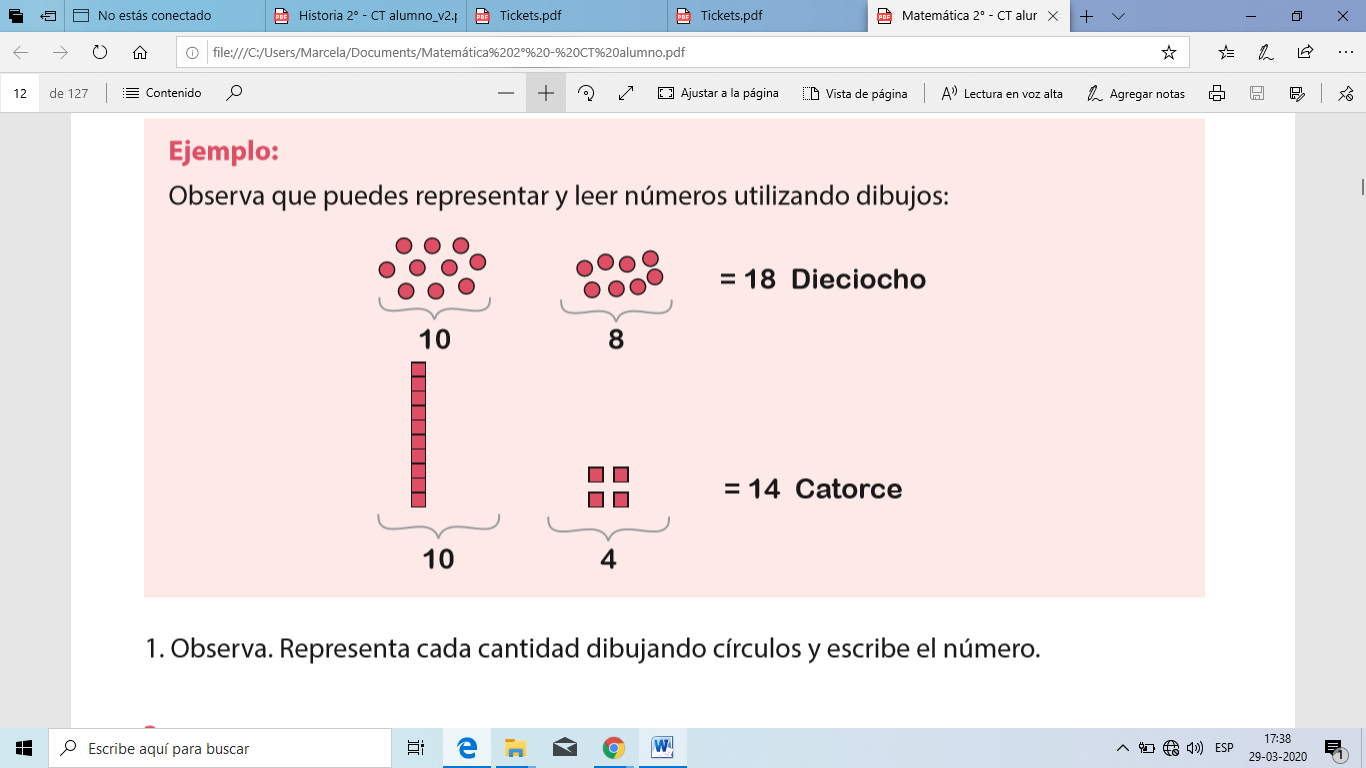 Formaremos de dos maneras diferentes el número 15,Primero con material concreto y luego con números.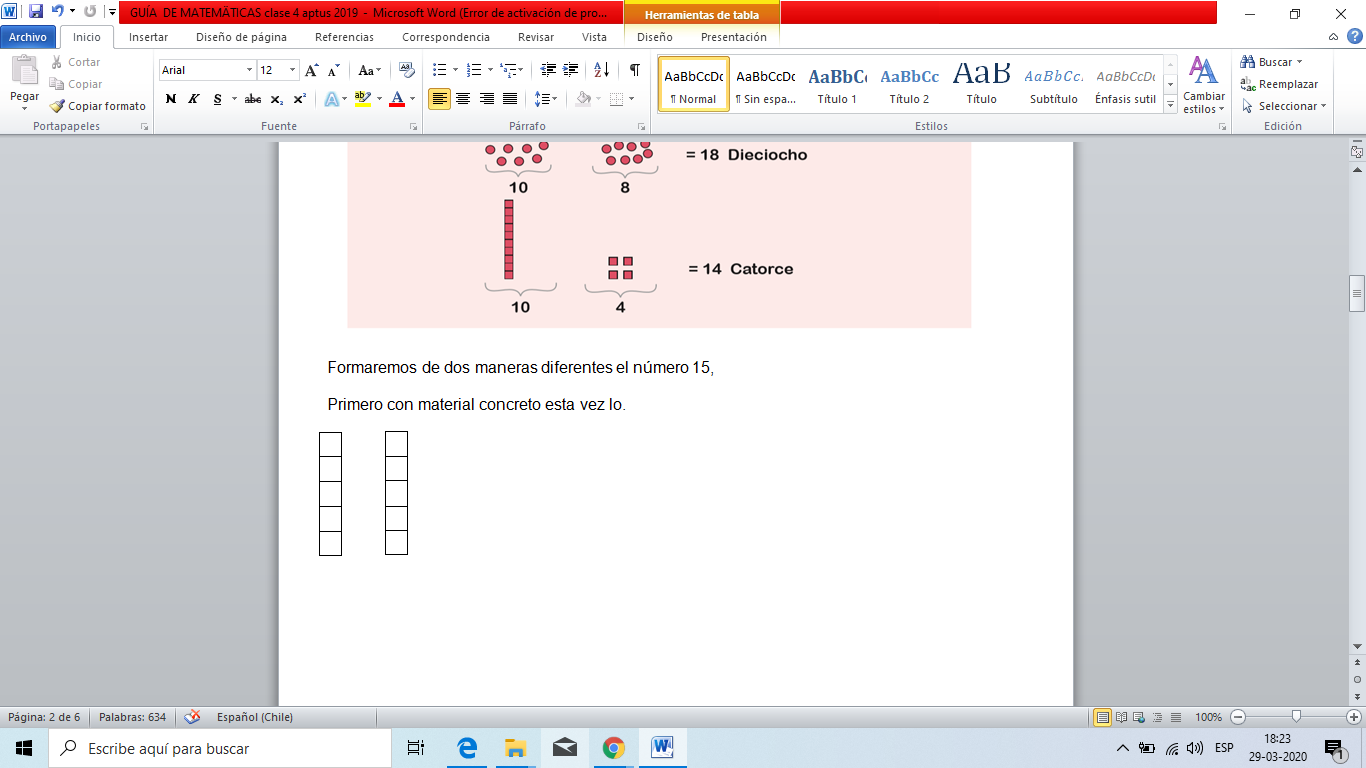                        	  =    15                     = 15Como 3 grupos     	               	  como 1 grupo de 10 y otro de 5.1.- Representa cada una de las cantidades dibujando círculos y escriben el número correspondientes, por ejemplo: 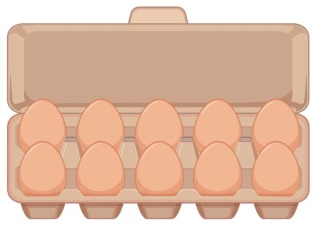                                                                                                                                         = 12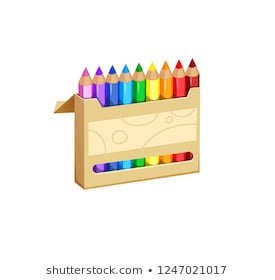 	= _________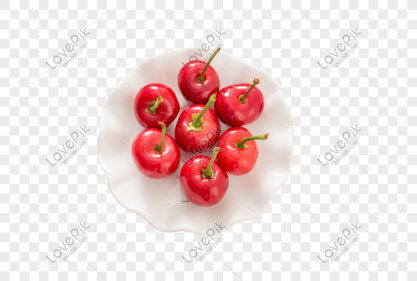                                                                                                                            = _________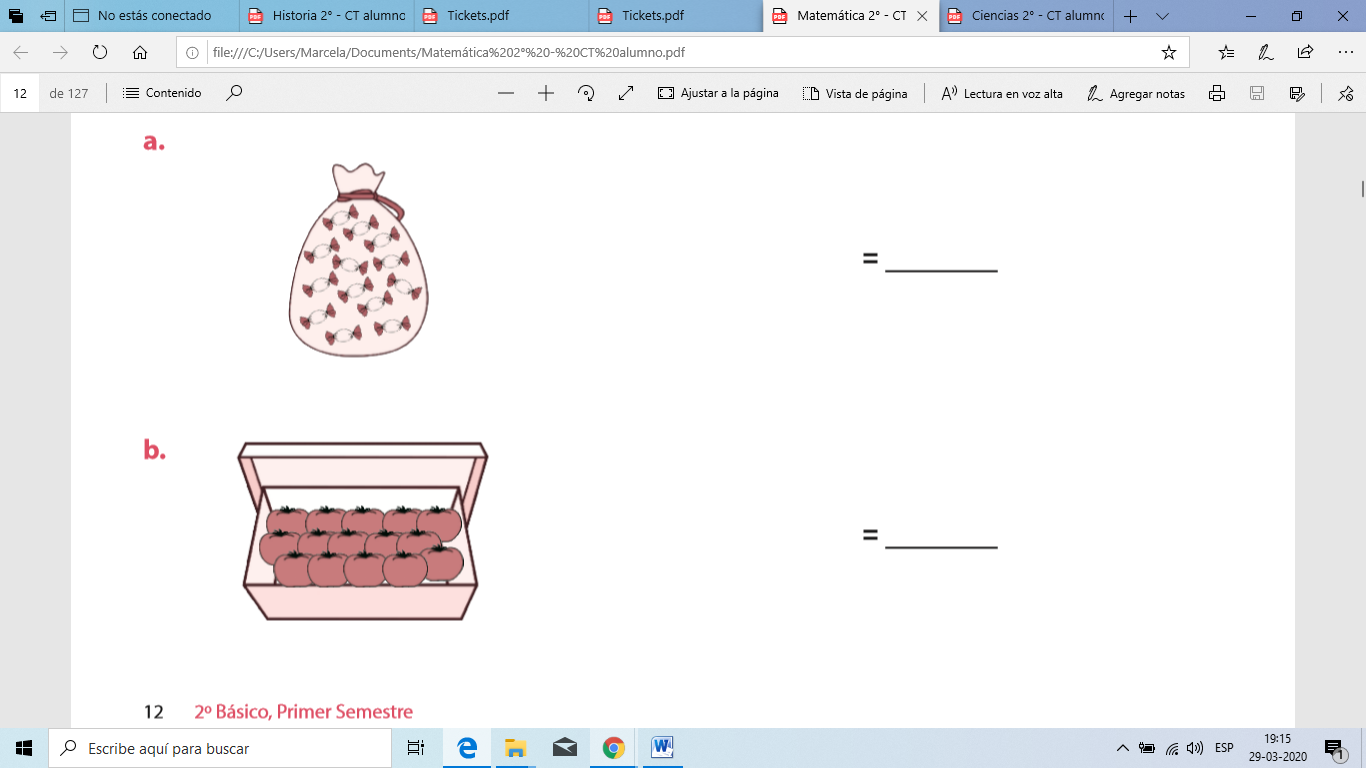 	= _________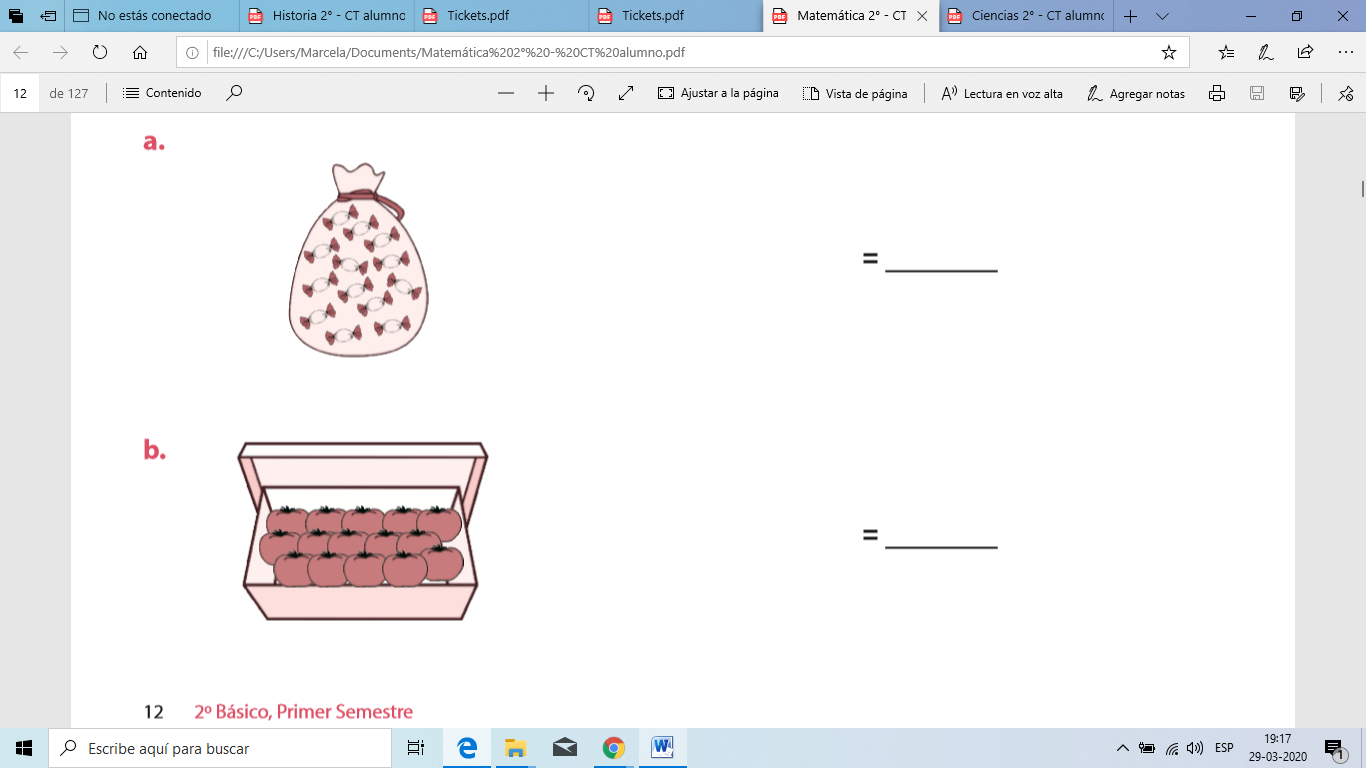 	= _________2.- representa cada cantidad de dos formas diferentes usando el dibujo que quieras. Escribe el número con palabras.10                                             ______________________________    13                                                       ______________________________  20                                             ______________________________     9                                                       ______________________________Copia en tu cuaderno los números de 1 al 20 en cifras y palabrasPara los Padres: Respuestas a las preguntas:  1.- Respuestas variadas, en los buses, en envases de alimentos, en la dirección de una casa o       otras.  2.- Cantidades, precios, recorridos, direcciones y otros.  Ticket de salida :Este ticket debe hacerlo solo el niño y usted debe revisarlo.El ticket servirá  para observar lo aprendido por el estudiante, si esto no sucede volver a enseñar el contenido.Corte este ticket y luego péguelo en el cuaderno lo mismo que la guía, sin la hoja de respuesta ya que es una ayuda para usted.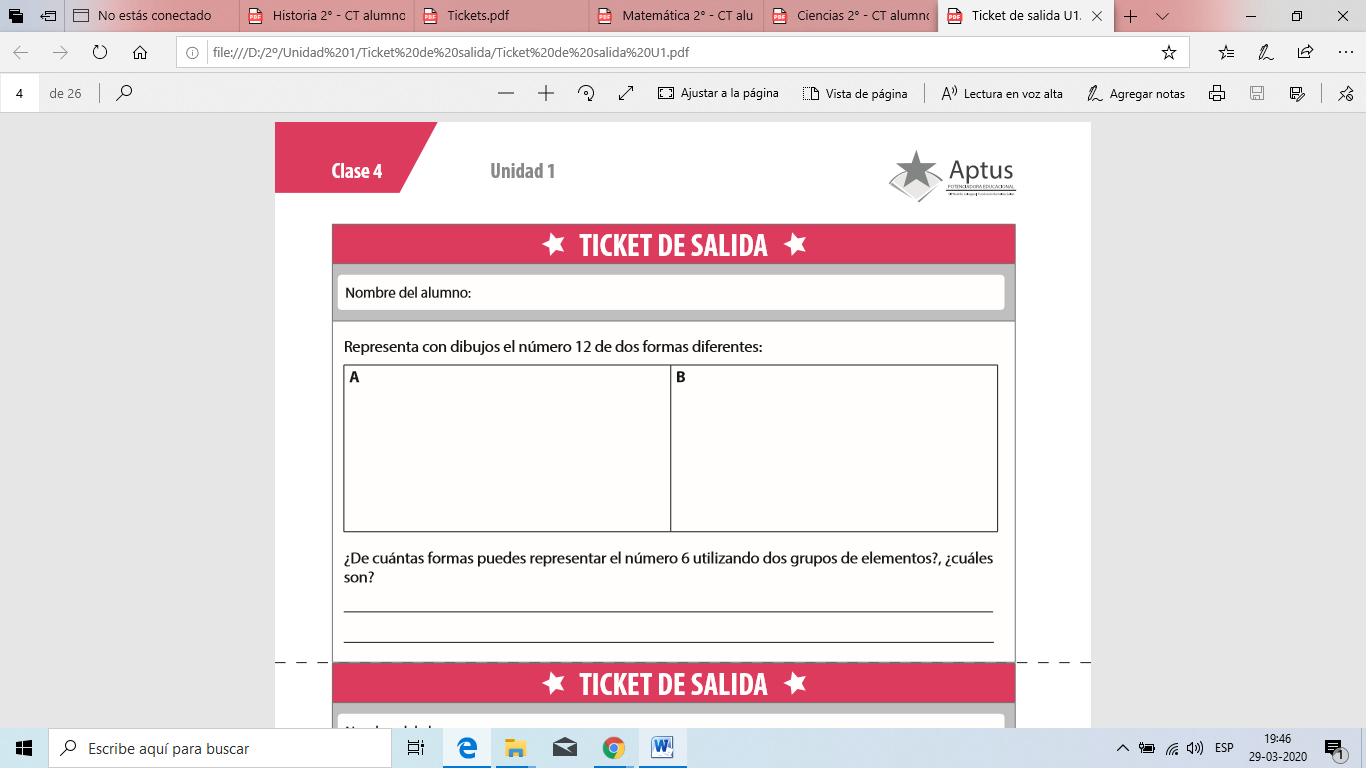 OA 2: Leer y representar números del 0 al 20, explicando el procedimiento utilizado.NúmeroPalabrasNúmeroPalabras1uno11once2dos12doce3tres13trece4cuatro14catorce5cinco15quince6seis16dieciséis7siete17diecisiete8ocho18dieciocho9nueve19diecinueve10diez20veinte